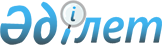 Об утверждении форм документов для получения субсидий на поддержку племенного животноводства
					
			Утративший силу
			
			
		
					Решение акима Южно-Казахстанской области от 4 июня 2012 года № 28. Зарегистрировано Департаментом юстиции Южно-Казахстанской области 22 июня 2012 года № 2082. Утратило силу решением акима Южно-Казахстанской области от 15 марта 2013 года № 12      Сноска. Утратило силу решением акима Южно-Казахстанской области от 15.03.2013 № 12.      Примечание РЦПИ:

      В тексте сохранена авторская орфография и пунктуация.

      В соответствии Законом Республики Казахстан от 23 января 2001 года "О местном государственном управлении и самоуправлении в Республике Казахстан", пунктом 8 Правил использования целевых текущих трансфертов из республиканского бюджета 2012 года областными бюджетами, бюджетами городов Астана и Алматы на поддержку племенного животноводства, утвержденных постановлением Правительства Республики Казахстан от 24 апреля 2012 года № 516 и письменного согласия Министерства сельского хозяйства Республики Казахстан от 24 мая 2012 года № 3-2-13/3614-И, аким Южно-Казахстанской области РЕШИЛ:



      1. Утвердить:

      1) форму договора купли-продажи племенной продукции (материала), за исключением племенного молодняка, завезенного из-за рубежа, а также племенного молодняка крупного рогатого скота, приобретенного на основании договора лизинга, согласно приложению 1 к настоящему решению;

      2) формы заявок на получение субсидий за приобретенную племенную продукцию (материал), содержание быков-производителей, а также проведение селекционной и племенной работы, согласно приложениям 2-5 к настоящему решению;

      3) форму заявки по потребности быков-производителей в сельском округе, согласно приложению 6 к настоящему решению;

      4) формы сводного акта о приобретении племенной продукции (материала), количестве быков-производителей, а также о проведении селекционной и племенной работы и сумме причитающихся субсидий по району, согласно приложениям 7-9 к настоящему решению;

      5) формы сводного акта о приобретении племенной продукции (материала), количестве быков-производителей, а также о проведении селекционной и племенной работы и сумме причитающихся субсидий по области, согласно приложениям 10-12 к настоящему решению;

      6) форму отчета (информация) по освоению бюджетных средств по области, согласно приложению 13 к настоящему решению;

      7) форму отчета (информация) по объемам приобретения племенной продукции (материала), а также проведения селекционной и племенной работы за квартал по области, согласно приложению 14 к настоящему решению;

      8) форму решения схода жителей населенного пункта – владельцев скота по закреплению и использованию быков-производителей, согласно приложению 15 к настоящему решению;

      9) форму обязательства по использованию приобретенного племенного молодняка крупного рогатого скота, согласно приложению 16 к настоящему решению.



      2. Признать утратившим силу решение акима Южно-Казахстанской области от 26 мая 2011 года № 53 «Об утверждении форм документов для получения субсидий на поддержку племенного животноводства» (зарегистрировано в Реестре государственной регистрации нормативных правовых актов за № 2048, опубликовано 2 июля 2011 года в газете «Южный Казахстан» № 78).



      3. Настоящее решение вводится в действие с 1 июня 2012 года и подлежит официальному опубликованию.



      4. Контроль за исполнением настоящего решения оставляю за собой.      Исполняющий обязанностей акима области     Б.Оспанов      Руководитель аппарата акима области        Б.Жилкишиев

      Заместитель акима области                  С.Туякбаев

      Начальник управления экономики

      и бюджетного планирования области          Е.Садыр

      Начальник областного управления

      сельского хозяйства, исполнитель           К.Оспанбеков

      Заведующая отделом  мониторинга

      развития сельского хозяйства,

      природопользования и предпринимательства   Ж.Маханова

      Заведующая юридическим

      отделом аппарата акима области             Р.Джексембаева

      Главный специалист-переводчик              К.Бекназарова

Приложение 1

к решению акима области

от 4 июня 2012 года № 28       Договор купли-продажи племенной продукции (материала), (за исключением племенного молодняка, завезенного из-за рубежа, а также племенного молодняка приобретенного на основании договора лизинга)      Субъект племенного животноводства (сельхозтоваропроизводитель – при реализации племенного молодняка крупного рогатого скота) __________________________________,

      (полное наименование)

в лице ___________________________, действующего на основании Устава

      (должность, Ф.И.О. полностью)

и Аттестата, выданного Уполномоченным органом в области  племенного животноводства, племенного свидетельства, выданного Республиканской палатой по породе крупного рогатого скота от «_____» ___________ 20___ года № ______, именуемое в дальнейшем Продавец, с одной стороны,                               и _________________________________________________________________

      (указать нужное – полное  наименование товаропроизводителя)

в лице руководителя ____________________, действующего на основании

                  (Ф.И.О. полностью)

Устава, с другой стороны, именуемое в дальнейшем Покупатель, совместно именуемые Стороны, заключили настоящий Договор о нижеследующем: 1. Предмет договора      1.1. Предметом настоящего договора является купля-продажа племенной продукции (материала). 2. Количество племенной продукции (материала)      2.1. Количество реализуемой Продавцом и приобретаемой Покупателем племенной продукции (материала), предусмотренной по настоящему Договору, составляет (указать нужное):

      1) _________ голов, общей живой массой ____________ килограмм;

      2) ________________ штук племенного яйца;

      3) ________________ голов суточных цыплят. 3. Общая стоимость договора      3.1. Общая стоимость настоящего договора составляет: ___________________________________________________тенге.

      (цифрами и прописью)

      3.2. Цена за единицу племенной продукции (материала) (указать нужное):

      1) за 1 голову ______________ тенге;

      2) за 1 кг живой массы ____________ тенге;

      3) за 1 штуку племенного яйца ____________ тенге;

      4) за 1 голову суточного цыпленка ____________ тенге. 4. Условия расчета      4.1.Форма оплаты: ____________________________________________

наличный или безналичный расчет, №, дата и наименование платежного документа

      4.2. Продавец поставляет, Покупатель оплачивает и приобретает

__________________________________________________________________

      (заполнить в соответствии с примечанием) 5. Обязанности и ответственность договаривающихся Сторон      5.1. Продавец обязуется:

      поставить Покупателю качественную племенную продукцию (материал) в объеме, указанном в пункте 2.1. настоящего договора;

      выдать Покупателю племенные свидетельства и ветеринарный паспорт (сертификат) на весь объем реализованной племенной продукции (материала);

      соблюдать ветеринарно-санитарные требовании при перемещении племенной продукции (материала);

      5.2. Покупатель обязуется:

      в течение недели со дня оплаты за приобретенную племенную продукцию (за исключением карантинных мероприятий на территории продавца) обеспечить их вывоз на свою территорию;

      по прибытию на место уведомить государственного инспектора по племенному животноводству района об объемах приобретенной племенной продукции.

      5.2.1. Использовать племенную продукцию (материал) только для племенных целей, а также племенного молодняка для воспроизводства стада:

      - племенных ярок, свинок, телок, кобыл и верблюдиц до получения не менее двух окотов (опоросов, отелов, выжеребки);

      - племенных бычков, жеребцов и верблюдов не менее двух случных сезонов (случной сезон май-октябрь месяцы);

      - племенное яйцо - на инкубацию;

      - суточных цыплят для формирования родительского стада (в мясном птицеводстве) и промышленного стада (в яичном птицеводстве).

      5.3. В случае выбытия племенных животных раньше установленных сроков владелец совместно с ветеринарным врачом округа и государственным ветеринарным инспектором составляет акт о выбытии с указанием причин. 6. Заключительные положения      6.1. При возникновении споров или разногласий Стороны принимают меры к их урегулированию путем переговоров, в случае не достижения согласия решения принимается в судебном порядке.

      6.2. Настоящий Договор составлен на государственном и русском языках в трех экземплярах: по одному каждой из Сторон.

      6.3. Договор вступает в силу и становится обязательным с момента его подписания Сторонами. 7. Юридические адреса и реквизиты сторон      Примечание:

      При приобретении племенного молодняка указывается вид животных, порода, половозрастная группа и их возраст;

      При приобретении племенного яйца и (или) суточных цыплят указывается кросс и направление продуктивности племенной птицы.

      Государственные инспектора по племенному животноводству территориальных подразделений в пределах своей компетенции осуществляют свою деятельность в соответствии с пунктом 3 статьи 16 Закона Республики Казахстан от 9 июля 1998 года «О племенном животноводстве».

      Возраст приобретаемых племенных животных должен быть не старше:

Крупный рогатый скот

      Телки - до 18 месяцев;

      Нетели и быки-производители – до 26 месяцев;

Овцы

      Ярки - до 18 месяцев;

      Баранчики –до 18 месяцев.

Лошади

      Кобылки - до 3 лет;

      Жеребчики - до 5 лет.

Верблюды

      Самки - до 3 лет;

      Самцы - до 5 лет.

Свиньи

      Свинки - до 12 месяцев;

      Хрячки - до 14 месяцев.

Приложение 2

к решению акима области

от 4 июня 2012 года № 28       Заявка на получение субсидий за приобретенную племенную продукцию (материал)      1. Товаропроизводитель ______________________________________.

                  (наименование товаропроизводителя - покупатель)

      2. Имеется в наличии __________________________________ голов,

      (указать вид животных, породу, направление продуктивности)

в том числе маточного поголовья ________________________________

                              (заполнить в случае наличия животных)

голов на 1 января 2012 года.

      3. Приобретаемое в 2012 году (по импортному племенному молодняку допускается IY-квартал 2011 г.)_______ голов, общей живой массой _______ килограмм, в том числе маток _____ голов, общей живой массой _____ килограмм (указать вид животных,  породу и направление продуктивности).

      4. Имеется договор купли-продажи на приобретенные _______ голов, общей живой массой _____________ килограмм, в том числе маток _____ голов, общей живой массой ______________ килограмм (указать в случае наличия).

      5. Имеется предварительный договор на приобретение _______ голов, общей живой массой _____________ килограмм, в том числе маток _____ голов, общей живой массой ______________ килограмм (указать в случае наличия).

      6. Продавец  племенных животных - __________________________.

      (наименование племенного завода и/или племенного хозяйства, сельхозтоваропроизводителя при реализации крупного рогатого скота  - продавца)

      7. Адрес (полный) Товаропроизводителя: _____________________.

      8. К заявке прилагаются следующие документы:

      1) справка о ветеринарном благополучии;

      2) копию свидетельства о регистрации (перерегистрации) юридического лица или физического лица (крестьянское (фермерское) хозяйство);

      3) копию документа, выданного налоговым органом, подтверждающего факт постановки клиента на налоговый учет;

      4) справку банка о наличии банковского счета с указанием его номера.Руководитель АО, ТОО; Глава КФХ, КХ, ФХ___________________________

                                          (печать, Ф.И.О., подпись)

«______ » ___________________ 2012 г.      Примечание:

Наименование соответствующего отдела.

Приложение 3

к решению акима области

от 4 июня 2012 года № 28       ЗАЯВКА на получение субсидий за приобретенную племенную продукцию (материал)      1. Товаропроизводитель ______________________________________.

                        (наименование птицефабрики - покупатель)

      2. Наличие поголовья кур-несушек (уток)  _______ голов на 1 января 2012 года ________________________________ (указать кросс и направление продуктивности).

      3. Приобретаемое в 2012 году _____ голов суточных цыплят, ____ штук племенного яйца ____________ (указать кросс и направление продуктивности).

      4. Имеется договор купли-продажи суточных цыплят и (или) племенного яйца (указать в случае наличия).

      5. Имеется предварительный договор на поставку суточных цыплят и (или) племенного яйца (указать в случае наличия).

      6. Продавец _________________________________

            (наименование птицефабрики)

суточных цыплят и (или) племенного яйца (указать нужное).

      7. Имеется технологическое оборудование для клеточного или напольного содержания (подчеркнуть нужное).

      8. Организация и осуществление ветеринарных мероприятий.

      9. Адрес Товаропроизводителя (полный): ______________________.

      10. К заявке прилагаются следующие документы:

      1) справка о ветеринарном благополучии;

      2) копия свидетельства о регистрации (перерегистрации) юридического лица;

      3) копия документа, выданного налоговым органом, подтверждающего факт постановки клиента на налоговый учет;

      4) справка банка о наличии банковского счета с указанием его номера.

Руководитель птицефабрики  _________________ «__» __________ 2012г.

                        (печать, Ф.И.О., подпись)      Примечание:

Наименование соответствующего отдела.

Приложение 4

к решению акима области

от 4 июня 2012 года № 28       ЗАЯВКА на получение субсидий за содержание быков-производителей      1. Сельский (поселковый) округ ______________________________

                              (наименование населенного пункта)

      2. Имеется в наличии маточного поголовья крупного рогатого скота, (старше 2-х лет) ________ голов, на начало пастбищного сезона текущего года.

      3. В 2012 году приобретено _______ голов быков производителей.

                              (указать породу)

      4. Имеется предварительный договор на поставку ___________ голов.

      5.Поставщик племенных животных - ___________________________.

            (наименование сельхозтоваропроизводителя - поставщика)

      6. Наличие регистрации быков-производителей в единой информационной базе селекционной и племенной работы, подтвержденное выпиской из базы данных единой информационной аналитической системы.

      7. Наличие идентификационного номера животных и регистрации в единой базе данных по идентификации сельскохозяйственных животных.

      8. Наличие племенного свидетельства и ветеринарного сертификата племенных быков-производителей.

      9. Наличие, использование, закрепление и ротация быков-производителей в общественном стаде, сформированных из поголовья личных подсобных хозяйств и используемых в ручной и/или вольной случке в соответствии с зоотехническими нормативами.

      10. Адрес (полный) сельского (поселкового) округа:____________

      11. К заявке прилагаются следующий документ:

      выписку из базы данных единой информационной аналитической системы о ведении селекционной и племенной работы в хозяйствующем субъекте;

      копию решения схода жителей населенного пункта - владельцев скота по закреплению и использованию племенных быков-производителей;

      копии племенного свидетельства и ветеринарного сертификата быков-производителей;

      копия решение схода жителей населенного пункта по закреплению и использованию данных племенных быков-производителей в общественном стаде, сформированных из поголовья личных подсобных хозяйств, заверенное акимом соответствующего сельского округа;

      справка о ветеринарном благополучии;

      копию свидетельства о регистрации (перерегистрации) юридического лица или физического лица (крестьянское (фермерское) хозяйство);

      копию документа, выданного налоговым органом, подтверждающего факт постановки клиента на налоговый учет;

      справку банка о наличии банковского счета с указанием его номера.

      Сельхозтоваропроизводитель ________________ «__» _____ 2012 г.

                              (печать, Ф.И.О. подпись)      Примечание:

Племенные быки-производители мясных пород;

Наименование соответствующего отдела.

Приложение 5

к решению акима области

от 4 июня 2012 года № 28       ЗАЯВКА на проведение селекционной и племенной работы      1. Товаропроизводитель ______________________________________.

                              (наименование товаропроизводителя)

      2. Имеется в наличии маточного поголовья крупного рогатого скота (старше 2-х лет)_________ голов, на начало пастбищного сезона текущего года.

      3. Наличие регистрации крупного рогатого скота в единой информационной базе селекционной и племенной работы, подтвержденное выпиской из базы данных единой информационной аналитической системы.*

      4. Наличие идентификационного номера животных и регистрации в единой базе данных по идентификации сельскохозяйственных животных.*

      5. Содержание в соответствии с зоотехническими нормами и осуществление ветеринарных мероприятий.

      Для товарного стада, участвующего в породном преобразовании:

      1) наличие, использование и ротация племенных быков-производителей, имеющих племенное свидетельство и используемых в ручной и/или вольной случке в соответствии с зоотехническими нормативами.

      Для племенного поголовья отечественной селекции:

      1) наличие научного и/или консалтингового сопровождения юридическими и/или физическими лицами, рекомендованными республиканскими палатами по соответствующим породам;

      2) использование в племенных маточных стадах искусственного осеменения семенем быков-производителей, оцененных по качеству потомства, и/или использование в ручной случке племенных быков-производителей, имеющих племенное свидетельство. Использование вольной случки не допускается.

      Для племенного поголовья зарубежной селекции:

      1) наличие научного и/или консалтингового сопровождения юридическими и физическими лицами, рекомендованными республиканскими палатами по соответствующим породам;

      2) использование в племенных маточных стадах зарубежной селекции искусственного осеменения семенем оцененных быков-производителей и/или использование в ручной случке племенных быков-производителей, оцененных по собственной продуктивности.

      6. Адрес (полный) Товаропроизводителя: _____________________.

      7. К заявке прилагаются следующие документы:

      выписка из базы данных единой информационной аналитической системы о ведении селекционной и племенной работы в хозяйствующем субъекте;

      справка о наличии поголовья крупного рогатого скота, подтвержденную выпиской из формы 24-сх статистической отчетности (для сельхозтоваропроизводителей в форме юридических лиц) или из похозяйственной книги (для индивидуальных предпринимателей);

      справка о ветеринарном благополучии;

      копию свидетельства о регистрации (перерегистрации) юридического лица или физического лица (крестьянское (фермерское) хозяйство);

      копию документа, выданного налоговым органом, подтверждающего факт постановки клиента на налоговый учет;

      справку банка о наличии банковского счета с указанием его номера.

      Руководитель АО, ТОО; Глава КФХ, КХ, ФХ _____________________

                                          (печать, Ф.И.О., подпись)

      «_____» _______________ 2012 г.      Примечание:

Предъявляемые требования едины для всех категорий по данному направлению субсидирования;

Под племенным поголовьем зарубежной селекции понимаются племенное поголовье, завезенное из-за рубежа, и полученный от него племенной приплод до третьего поколения;

Наименование соответствующего отдела.

Приложение 6

к решению акима области

от 4 июня 2012 года № 28       Заявка по потребности племенных быков-производителей в сельском округе      1. Сельский округ ____________________________________________

                  (наименование сельского округа – покупатель)

      2. Населенный пункт __________________________________________

                        (наименование населенного пункта)

      3. Имеется в наличии __________________________________ голов,

(указать количество крупного рогатого скота в населенном пункте)

в том числе маточного поголовья крупного рогатого скота, (старше 2-х лет) _________голов на начало пастбищного сезона текущего года.

      4. Планируется вольная случка в 2012 году _________ голов маточного поголовья крупного рогатого скота.

      5. Потребность в племенных быков-производителей мясного направления для использования в вольной случке ___________ голов.      Заверяю:  Аким сельского округа ______________________________

                                    (наименование сельского округа)

____________________________________________ «___»___________2012 г.

      (печать, Ф.И.О., подпись,)      Примечание:

Племенные быки-производители мясных пород;

Наименование соответствующего отдела.       Сводный акт

о приобретении племенной продукции (материала) и сумме причитающихся субсидий по району

____________________________________________________________________

(наименование: племенной молодняк, суточные цыплята, племенное яйцо – нужное оставить)

за _______________________ 2012 года

(месяц)

по ___________________ району _____________________ области      Начальник отдела ___________ района _____________ (Ф.И.О., подпись)

Специалист отдела ___________ района ______________ (Ф.И.О., подпись)

Государственный инспектор по племенному животноводству ______ района

______________________________

      (Ф.И.О., подпись)Примечание:

Сводный  акт составляется отдельно на каждый вид приобретенной племенной продукции (материала);

Вид племенной продукции (материала) указывается половозрастная группа приобретенных племенных животных;

Наименование соответствующего отдела. Сводный акт

о количестве быков-производителей и сумме причитающихся субсидий по району

за ____________________ 2012 года

(месяц)

по __________________ району___________________ областиНачальник отдела ____________ района ______________________ (Ф.И.О., подпись)

Специалист отдела ___________ района ______________________ (Ф.И.О., подпись)

Государственный инспектор по племенному животноводству ______ района

_______________________________

(Ф.И.О., подпись)Примечание:

О количестве быков-производителей  племенных быков-производителей мясных пород;

Наименование соответствующего отдела.       Сводный акт

о проведении селекционной и племенной работы и сумме причитающихся субсидий по району

(ежемесячный)

за __________________ 2012 года

(месяц)

по __________________ району ___________________ областиНачальник отдела___________района________________ (Ф.И.О., подпись)Специалист отдела__________района________________ (Ф.И.О., подпись)Государственный инспектор по племенному животноводству

______________ района ________________________________

                              (Ф.И.О., подпись)Примечание:

Указывается половозрастная группа маточного поголовья животных;

Наименование соответствующего отдела.       Сводный акт

о приобретении племенной продукции (материала) и сумме причитающихся субсидий по области____________________________________________________________________

(племенной молодняк, суточные цыплята, племенное яйцо – нужное оставить)

за ______________________ 2012 года

(месяц)

по ____________________ району ___________________ области Начальник отдела животноводства (ответственное лицо)

____________________________________

      (Ф.И.О., подпись)

Бухгалтер (ответственное лицо)

____________________________________

      (Ф.И.О., подпись)Примечание:

Сводный  акт составляется отдельно на каждый вид приобретенной племенной продукции (материала);

Вид племенной продукции (материала) указывается половозрастная группа приобретенных племенных животных.       Сводный акт

о количестве быков-производителей и сумме причитающихся субсидий по области

(ежемесячный)

за __________________ 2012 года

(месяц)

по______________________________________________ области Начальник отдела животноводства (ответственное лицо)

____________________________________

            (Ф.И.О., подпись)

Бухгалтер (ответственное лицо)

____________________________________

            (Ф.И.О., подпись)Примечание:

Сводный акт о количестве быков-производителей племенных быков-производителей мясных пород. Сводный акт о проведении селекционной и племенной работы и сумме причитающихся субсидий по области

(ежемесячный)за ______________________ 2012 года

(месяц)

по _____________________________________________ областиНачальник отдела животноводства (ответственное лицо)

_____________________________________

            (Ф.И.О., подпись)

Бухгалтер (ответственное лицо)

_____________________________________

            (Ф.И.О., подпись)Примечание:

Указывать половозрастную группу маточного поголовья животных.       Отчет (информация) по освоению бюджетных средств областиНачальник отдела животноводства (ответственный исполнитель) ________________________________

            (Ф.И.О., подпись)

Главный бухгалтер

________________________________

            (Ф.И.О., подпись)Примечание:

Отчет (информация) по освоению бюджетных средств области составляется отдельно на каждый вид приобретенной племенной продукции (материала). Отчет (информация) по объемам приобретения племенной продукции (материала), а также проведения селекционной и племенной работы за квартал по областиНачальник отдела животноводства (ответственный исполнитель) ______________________________

      (Ф.И.О., подпись)Примечание:

Отчет (информация) по объемам приобретения племенной продукции (материала), а также проведения селекционной и племенной работы за квартал по области составляется отдельно на каждый вид приобретенной племенной продукции (материала).

Приложение 15

к решению акима области

от 4 июня 2012 года

№ 28       Решение схода жителей населенного пункта – владельцев скота по закреплению и использованию быков-производителей      1. Населенный пункт __________________________________________

                              (наименование населенного пункта)

      2. Дата проведения схода «_____»_____________ 2012 года.

      3. Количество дворов в населенном пункте ______, в том числе дворов имеющих скот__________.

      4. Участвовало в сходе владельцев скота имеющих скот_______.

      5. Имеется в наличии маточного поголовья (старше 2-х лет) _______ голов, на начало пастбищного сезона текущего года.

      6. Планируется в населенном пункте _____________ ручная и/или

                              (наименование населенного пункта)

вольная случка маточного поголовья крупного рогатого скота племенным быком-производителем мясного направления в 2012 году в количестве ____________ голов.

      По итогам проведения схода, жители вышеуказанного населенного пункта, приняли решения об использовании племенных быков-производителей мясного направления в общественном стаде, сформированного из поголовья личных подсобных хозяйств.       ПОДПИСНОЙ ЛИСТ

Мы, нижеподписавшиеся, поддерживаем инициативу проведения

___________________________________________________ схода жителей

(сроки проведения схода граждан)

с формулировкой вопроса _________________________________________. Начальник отдела

______________________ района _________________________ области

«____» _____________ 2012 г.  _________________________

                              (печать, Ф.И.О., подпись)Наименование соответствующего отдела.

Приложение 16

к решению акима области

от 4 июня 2012 года

№ 28      Акиму_______________ района

___________________________

(Ф.И.О.)

      от Руководителя АО, ТОО_________

Главы КФХ, КХ, ФХ___________

_______________________

(Ф.И.О.)       Обязательство по использованию приобретенного племенного молодняка крупного рогатого скота      Настоящим обязуюсь использовать приобретенный племенной молодняк крупного рогатого скота, в соответствии с требованиями «Правил использования целевых текущих трансфертов из республиканского бюджета 2012 года областными бюджетами, бюджетами городов Астаны и Алматы на поддержку племенного животноводства», утвержденных постановлением Правительства Республики Казахстан от 24 апреля 2012 года за № 516.

      1. При приобретении племенного молодняка крупного рогатого скота:

      1. Наличие регистрации в единой информационной базе селекционной и племенной работы, подтвержденное выпиской из базы данных единой информационной аналитической системы.

      2. Наличие идентификационного номера животных и регистрации в единой базе данных по идентификации сельскохозяйственных животных*.

      3. Содержание племенного молодняка крупного рогатого скота в соответствии с зоотехническими нормами и осуществлении ветеринарных мероприятий.

      4. Возраст приобретаемого племенного молодняка не должен превышать на момент заключения договора:

      телки – до 18 месяцев;

      нетели и быки - производители – до 26 месяцев.

      1.2. При приобретении племенных телок (нетелей) отечественной селекции:

      1. Предоставление обязательств:

      1) об использовании племенных телок (нетелей) в воспроизводительных целях не менее двух лет путем чистопородного разведения;

      2) в молочном скотоводстве по использованию 100% искусственного осеменения случного контингента крупного рогатого скота семенем оцененных племенных быков-производителей;

      3) в мясном скотоводстве по использованию искусственного осеменения случного контингента крупного рогатого скота семенем оцененных племенных быков-производителей и/или использованию в ручной случке племенных быков-производителей, оцененных по собственной продуктивности;

      4) о научном и/или консалтинговом сопровождении юридическими и физическими лицами, рекомендованными республиканскими палатами по соответствующим породам.

      1.3. При приобретении племенных телок (нетелей) зарубежной селекции:

      1. Предоставление обязательств:

      1) об использовании племенных телок (нетелей) в воспроизводительных целях не менее двух лет путем чистопородного разведения;

      2) в молочном скотоводстве по использованию 100% искусственного осеменения случного контингента крупного рогатого скота семенем оцененных племенных быков-производителей;

      3) в мясном скотоводстве по использованию искусственного осеменения случного контингента крупного рогатого скота семенем оцененных племенных быков-производителей и/или использовании в ручной случке племенных быков-производителей, оцененных по собственной продуктивности;

      4) о научном и/или консалтинговом сопровождении юридическими и/или физическими лицами, рекомендованными республиканскими палатами, по соответствующим породам.

      1.4. При приобретении племенных быков-производителей для породного преобразования в товарные стада и/или для использования в общественном стаде, сформированных из поголовья личных подсобных хозяйств предоставление обязательств:

      1. Предоставление обязательств:

      1) об использовании в воспроизводственных целях племенных быков-производителей не менее двух случных сезонов в товарном и/или общественном стаде, сформированных из поголовья личных подсобных хозяйств.

      1. Наличие решения схода жителей населенного пункта по закреплению и использованию данных племенных быков-производителей в общественном стаде, сформированных из поголовья личных подсобных хозяйств, заверенное акимом соответствующего сельского округа.

      4. При приобретении племенного молодняка крупного рогатого скота из-за рубежа:

      1. Наличие регистрации в единой информационной базе селекционной и племенной работы, подтвержденное выпиской из базы данных единой информационной аналитической системы.

      2. Наличие идентификационного номера животных и регистрации в единой базе данных по идентификации сельскохозяйственных животных*****.

      3. Наличие ДНК – паспорта племенного быка-производителя, оцененного по собственной продуктивности.

      4. Возраст приобретаемого племенного молодняка не должен превышать на момент заключения договора:

      телки – до 18 месяцев;

      нетели и быки–производители, оцененные по собственной продуктивности - до 26 месяцев.

      1. Предоставление обязательств:

      1) об использовании племенных телок (нетелей) и племенных быков-производителей, оцененных по собственной продуктивности в воспроизводственных целях не менее двух лет путем чистопородного разведения;

      2) об использовании племенного крупного рогатого скота и полученного от него приплода для воспроизводства стада в течение трех лет только на территории Республики Казахстан;

      3) об использовании в мясном скотоводстве искусственного осеменения случного контингента крупного рогатого скота семенем оцененных быков-производителей и/или использовании в ручной случке племенных быков-производителей, оцененных по собственной продуктивности.

      4) о научном и/или консалтинговом сопровождении юридическими и/или физическими лицами, рекомендованными республиканскими палатами по соответствующим породам;

      5) о содержании в соответствии с зоотехническими нормами и осуществлении ветеринарных мероприятий._____________________________

      (подпись, дата)      Примечание:

      Предъявляемые требования едины для всех категорий по данному направлению субсидирования;

      Заполняется в зависимости от направления продуктивности;

      Под племенным поголовьем зарубежной селекции понимаются племенное поголовье, завезенное из-за рубежа, и полученный от него племенной приплод до третьего поколения.

      По планируемому закупу (ввозу) племенного молодняка срок соответствующей регистрации указывается в обязательстве соответствующего товаропроизводителя.
					© 2012. РГП на ПХВ «Институт законодательства и правовой информации Республики Казахстан» Министерства юстиции Республики Казахстан
				__________________

(населенный пункт)                           «___»______________2012г.«Продавец»

_________________________

(почтовый адрес)

_________________________

(банковские реквизиты)

_________________________

(Ф.И.О. подпись)

МП

 «Покупатель»

_________________________

(почтовый адрес)

_________________________

(банковские реквизиты)

_________________________

(Ф.И.О. подпись)

МПНачальник отдела

__________ района __________

области_____________________ «___» ___________ 2012г.

(печать, Ф.И.О., подпись)Начальник отдела

__________ района __________

области_____________________ «___» ___________ 2012г.

(печать, Ф.И.О., подпись)Начальник отдела

__________ района __________

области_____________________ «___» ___________ 2012г.

(печать, Ф.И.О., подпись)Начальник отдела

__________ района __________

области_____________________ «___» ___________ 2012г.

(печать, Ф.И.О., подпись)Начальник отдела

__________ района __________

области_____________________ «___» ___________ 2012г.

(печать, Ф.И.О., подпись)«Утверждаю»

Аким ________________

района _____________________________

(Ф.И.О., подпись, печать)

«____»____________ 2012г.Приложение 7

к решению акима области

от 4 июня 2012 года

№ 28Наименование покупателя, его реквизитыВид племенной продукции (материала)Причитающаяся сумма бюджетных субсидии, тенгеКоличествоКоличествоНаименование продавцаНаименование покупателя, его реквизитыВид племенной продукции (материала)Причитающаяся сумма бюджетных субсидии, тенгеголов, (племенной молодняк, суточные цыплята, племенное яйцо) (нужное оставить)килограмм живой массы, тыс.штук) (нужное оставить)Наименование продавцаИТОГО«Утверждаю»

Аким ________________

района _____________________________

(Ф.И.О., подпись, печать)

«____»____________ 2012г.Приложение 8

к решению акима области

от 4 июня 2012 года

№ 28НаименованиеНаименованиеНаименованиеГодовая квотаГодовая квотаНорматив бюджетных субсидий за единицу (голову) тенгеПричитающаяся сумма бюджетных субсидии с начала года, тенгеОплачено с начала года, тенгеОстаток причитающейся суммы бюджетных субсидии, тенгеПодлежит  к оплатерайонасельского округафизического и/или юридического лица – владельца племенного быка-производителя мясной породыголовтенгеНорматив бюджетных субсидий за единицу (голову) тенгеПричитающаяся сумма бюджетных субсидии с начала года, тенгеОплачено с начала года, тенгеОстаток причитающейся суммы бюджетных субсидии, тенгеПодлежит  к оплате«Утверждаю»

Аким ________________

района _____________________________

(Ф.И.О., подпись, печать)

«____»____________ 2012г.Приложение 9

к решению акима области

от 4 июня 2012 года

№ 28НаименованиеНаименованиеГодовая квотаГодовая квотаНорматив бюджетных субсидий за единицу (голову) тенгеКоличество маточного поголовья (коров и нетелей, охваченных в селекционной и племенной работой (процесс)Количество маточного поголовья (коров и нетелей, охваченных в селекционной и племенной работой (процесс)№ и дата выписки из базы данных единой информационной аналитической системы о ведении селекционной и племенной работы в хозяйствующем субъектеПричитающаяся сумма бюджетных субсидий с начала года, тенгеОплачено с начала года, тенгеОстаток причитающейся суммы бюджетных субсидии, тенгеПодлежит к оплате, тенгерайонахозяйствголовтенгеНорматив бюджетных субсидий за единицу (голову) тенгена начало пастбищного сезоназа отчетный месяц № и дата выписки из базы данных единой информационной аналитической системы о ведении селекционной и племенной работы в хозяйствующем субъектеПричитающаяся сумма бюджетных субсидий с начала года, тенгеОплачено с начала года, тенгеОстаток причитающейся суммы бюджетных субсидии, тенгеПодлежит к оплате, тенге«Утверждаю»

Начальник управления сельского хозяйства ________________ области

_____________________________

(Ф.И.О., подпись, печать)

«____»____________ 2012г.Приложение 10

к решению акима области

от 4 июня 2012 года

№ 28Наименование покупателя, его реквизитыВид племенной продукции (материала)Причитающаяся сумма бюджетных субсидии, тенгеКоличествоКоличествоНаименование продавцаНаименование покупателя, его реквизитыВид племенной продукции (материала)Причитающаяся сумма бюджетных субсидии, тенгеголов, (племенной молодняк, суточные цыплята, племенное яйцо) (нужное оставить)килограмм живой массы, тыс.штук) (нужное оставить)Наименование продавцаИТОГО«Утверждаю»

Начальник управления сельского хозяйства ________________ области

_____________________________

(Ф.И.О., подпись, печать)

«____»____________ 2012г.Приложение 11

к решению акима области

от 4 июня 2012 года

№ 28НаименованиеНаименованиеГодовая квотаГодовая квотаНорматив бюджетных субсидий за единицу (голову) тенгеПричитающаяся сумма бюджетных субсидии  с начала года, тенгеОплачено с начала года, тенгеОстаток причитающейся суммы бюджетных субсидии, тенгеПодлежит к оплатерайонафизического и/или юридического лица – владельца  племенного быка-производителя мясной породыголовтенгеНорматив бюджетных субсидий за единицу (голову) тенгеПричитающаяся сумма бюджетных субсидии  с начала года, тенгеОплачено с начала года, тенгеОстаток причитающейся суммы бюджетных субсидии, тенгеПодлежит к оплате«Утверждаю»

Начальник управления сельского хозяйства ________________ области

_____________________________

(Ф.И.О., подпись, печать)

«____»____________ 2012г.Приложение 12

к решению акима области

от 4 июня 2012 года

№ 28НаименованиеНаименованиеГодовая квотаГодовая квотаНорматив бюджетных субсидий за единицу (голову) тенгеКоличество маточного поголовья (коров и нетелей, охваченных в селекционной и племенной работой (процесс)Количество маточного поголовья (коров и нетелей, охваченных в селекционной и племенной работой (процесс)№ и дата выписки из базы данных единой информационной аналитической системы о ведении селекционной и племенной работы в хозяйствующем субъектеПричитающаяся сумма бюджетных субсидий с начала года, тенгеОплачено с начала года, тенгеОстаток причитающейся суммы бюджетных субсидии, тенгеПодлежит к оплате, тенгерайонахозяйствголовтенгеНорматив бюджетных субсидий за единицу (голову) тенгена начало пастбищного сезоназа отчетный месяц № и дата выписки из базы данных единой информационной аналитической системы о ведении селекционной и племенной работы в хозяйствующем субъектеПричитающаяся сумма бюджетных субсидий с начала года, тенгеОплачено с начала года, тенгеОстаток причитающейся суммы бюджетных субсидии, тенгеПодлежит к оплате, тенге«Утверждаю»

Начальник управления сельского хозяйства ________________ области

_____________________________

(Ф.И.О., подпись, печать)

«____»____________ 2012г.Приложение 13

к решению акима области

от 4 июня 2012 года

№ 28№п/пНаименование племенной продукции (материала)Доведенная квотаДоведенная квотаДоведенная квотаДоведенный план финансирования, тыс.тенгеФактически реализовано, использовано, содержано, проведена селекционно-племенная работаФактически реализовано, использовано, содержано, проведена селекционно-племенная работаФактически реализовано, использовано, содержано, проведена селекционно-племенная работаНаходится на обработке в управлении сельского хозяйства областиНаходится на обработке в управлении сельского хозяйства областиНаходится на обработке в управлении сельского хозяйства областиФактически оплачено за приобретенную продукцию и использованный племенной материал, содержание быков-производителей, проведение селекционной и племенной работыФактически оплачено за приобретенную продукцию и использованный племенной материал, содержание быков-производителей, проведение селекционной и племенной работыФактически оплачено за приобретенную продукцию и использованный племенной материал, содержание быков-производителей, проведение селекционной и племенной работы№п/пНаименование племенной продукции (материала)головкг. живой массы, тыс.штуксумма субсидий, тыс.тенгеДоведенный план финансирования, тыс.тенгеголовкг. живой массы, тыс.штуксумма субсидий, тыс.тенгеголовкг. живой массы, тыс.штуксумма субсидий, тыс.тенгеголовкг. живой массы, тыс.штуксумма субсидий, тыс.тенге«Утверждаю»

Начальник управления сельского хозяйства ________________ области

_____________________________

(Ф.И.О., подпись, печать)

«____»____________ 2012г.Приложение 14

к решению акима области

от 4 июня 2012 года

№ 28НаименованиеНаименованиеСумма субсидий, тыс.тенгеДоведенная квотаДоведенная квотаДоведенная квотаПродавцыПродавцыПродавцыПродавцыПродавцыПродавцыпокупателяплеменной продукции (материала)Сумма субсидий, тыс.тенгеголовкг. живой массы, тыс.штуксумма субсидий, тыс.тенгеплеменной заводплеменной заводплеменное хозяйствоплеменное хозяйствосельхозтоваропроизводительсельхозтоваропроизводительпокупателяплеменной продукции (материала)Сумма субсидий, тыс.тенгеголовкг. живой массы, тыс.штуксумма субсидий, тыс.тенгекг. живой массы, тыс.штуксумма, тыс.тенгекг. живой массы, тыс.штуксумма, тыс.тенгеголовсумма, тыс. тенге1. ___________________________

(идентификационный номер

племенного быка-производителя)

2. ___________________________

(идентификационный номер

племенного быка-производителя)

3. ___________________________

(идентификационный номер

племенного быка-производителя)__________

(порода)__________

(порода)__________

(порода)_______________________

(учетный регистрационный

номер в ИАС)           

_______________________

(учетный регистрационный

номер в ИАС)

_______________________

(учетный регистрационный номер в ИАС)Председатель схода гражданСекретарь схода граждан___________

(подпись)

___________

(подпись)______________________

(расшифровка подписи)

______________________

(расшифровка подписи)№

п/пФамилия, имя, отчествоДата рожденияДата  

подписиПодпись